MOBILISER LE LANGAGE ORALVoilà un petit travail sur les mots de la cuisine.Ouvre le placard où se range la vaisselle. Que vois-tu ?Dis à un grand de ta famille ce que tu connais. Essaie de bien le prononcer avec de l’aide.Peut-être as-tu trouvé ?DES ASSIETTES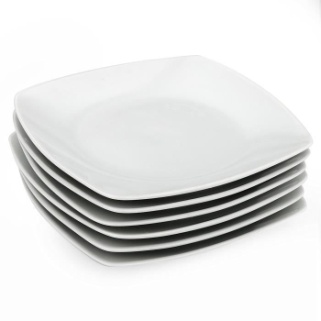 DES VERRES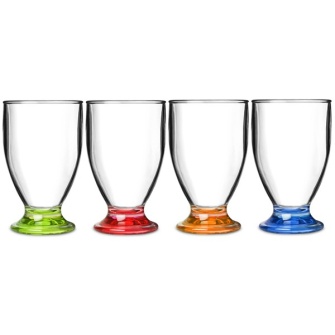 DES FOURCHETTES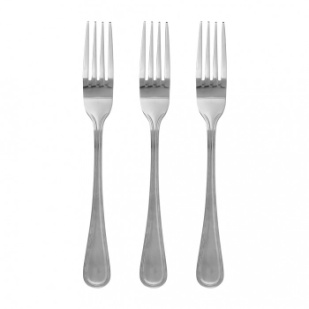 DES COUTEAUX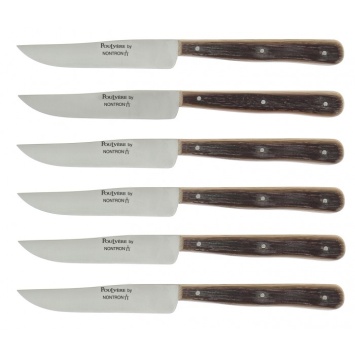 DES CUILLERES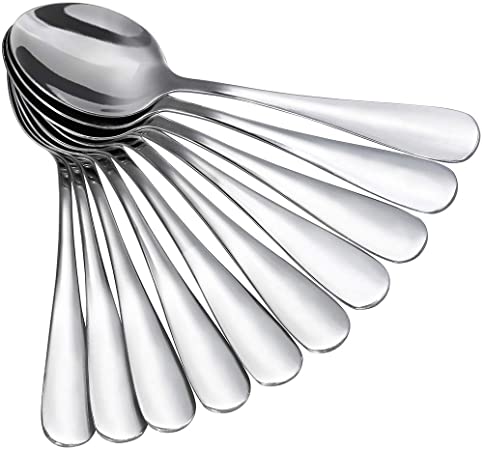 DES CASSEROLES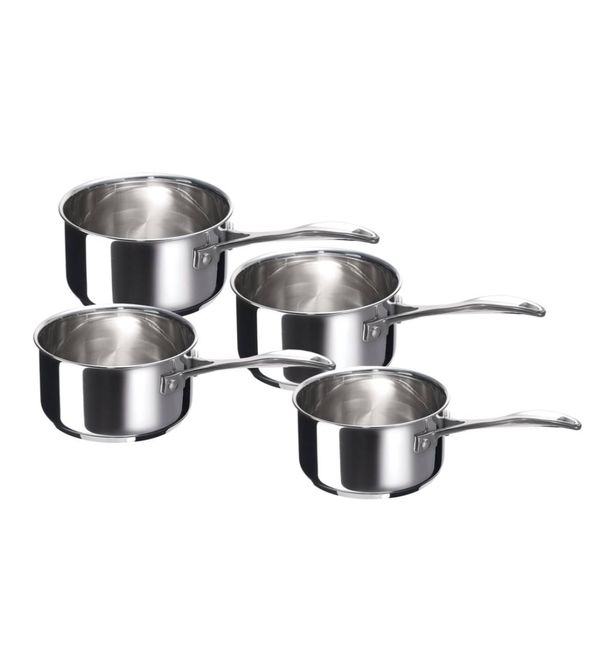 DES POÊLES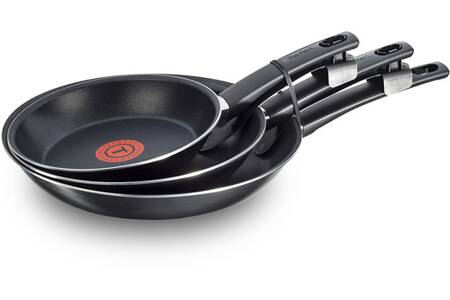 DES COCOTTES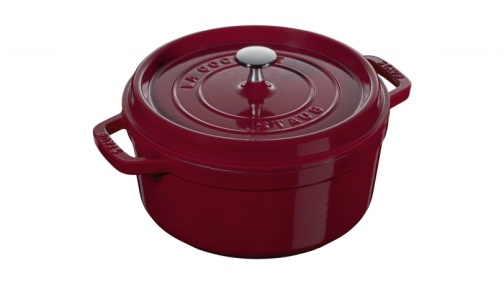 UNE COCOTTE MINUTE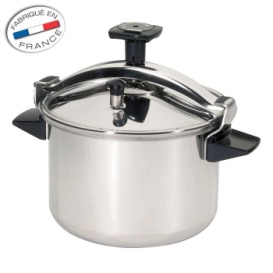 UNE PASSOIRE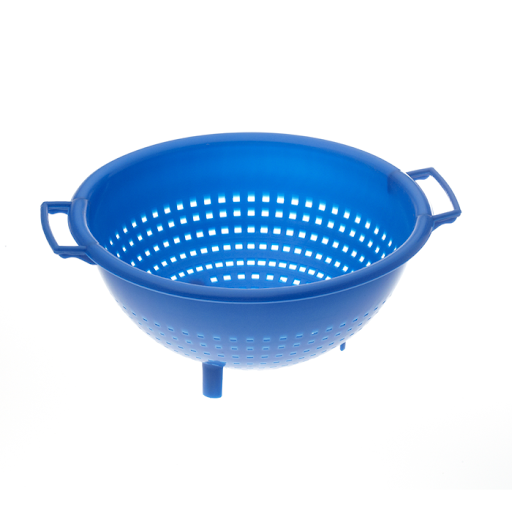 UN SALADIER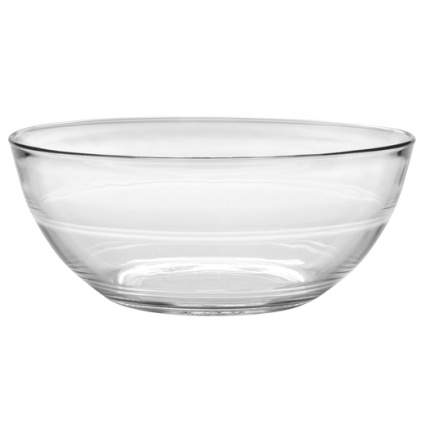 UN PLAT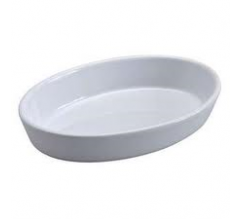 